Temat tygodnia: Praca rolnika.TEMAT: NA POLU.Pierwszą propozycją jaką rodzic może wykonać z dzieckiem to rozmowa na temat pracy rolnik. Kim w ogóle jest rolnik ? Czym się zajmuje ?Pomocny może być wiersz o rolniku, dzięki któremu dziecko poszerzy swoje słownictwo:Kwaknął kaczorraz i drugi:− Na podwórkuwidzę pługi...Kwa, kwa!Wróbel siedzina stodole:− Już gospodarzjedzie w pole...Ćwir, ćwir!Zając przysiadłna ugorze:− Już gospodarzw polu orze...Hop, hop!Na podwórkukogut pieje:− Już gospodarzw polu sieje...Ko, ko!Na topolikraczą wrony:− Już konikic i ą g n ą brony...Kra, kra!Teraz krzycząwszyscy razem:− Oraliśmyz gospodarzem!Hej! Hej!Rodzic może  zapytać dziecka: - czy zrozumiało wszystkie słowa użyte w wierszu?  -czy zapamiętało jakie zwierzęta występowały w wierszu? Co robiły i o czym opowiadały?- można wyjaśnić , co to jest pług (narzędzie rolnicze służące do orania), ugór (pole nieuprawiane przez dłuższy czas), orka  (czynność orania ziemi i ciężka praca) , brona ( narzędzie rolnicze do uprawiania ziemi).- rodzic może zaproponować  dziecku , aby samo do utworzyło zdania z niektórymi słowami użytymi w wierszu. Potem rodzic zapisuje te zdania, a dziecko przelicza słowa w zdaniach i podaję ich liczbę.Przykład:  Wczoraj dziadek orał ziemię.Tato przyczepił pług do traktora.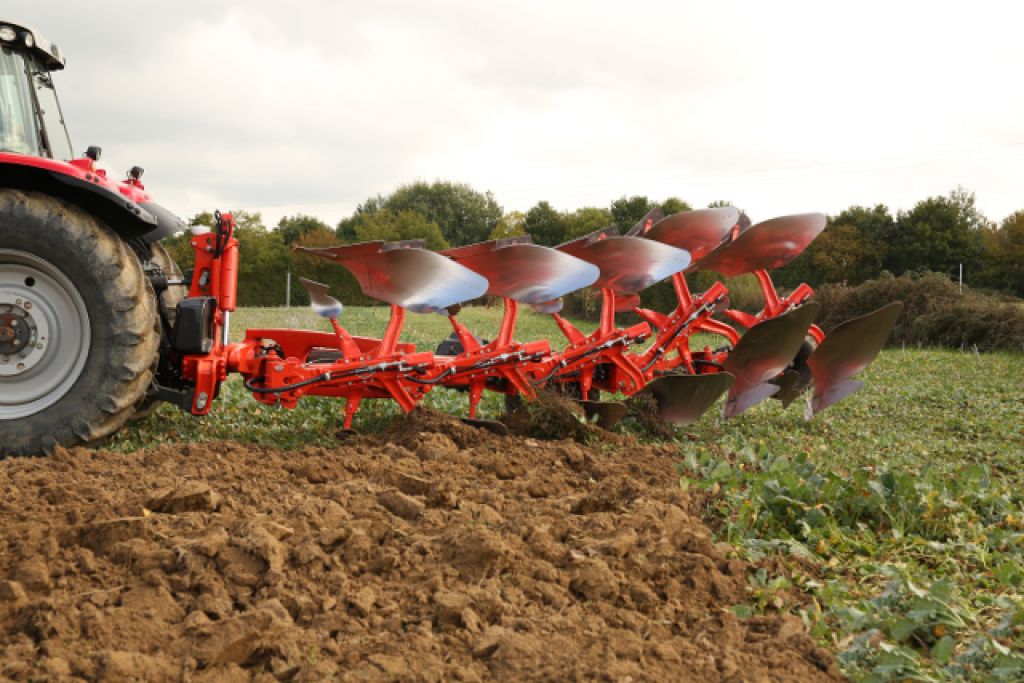 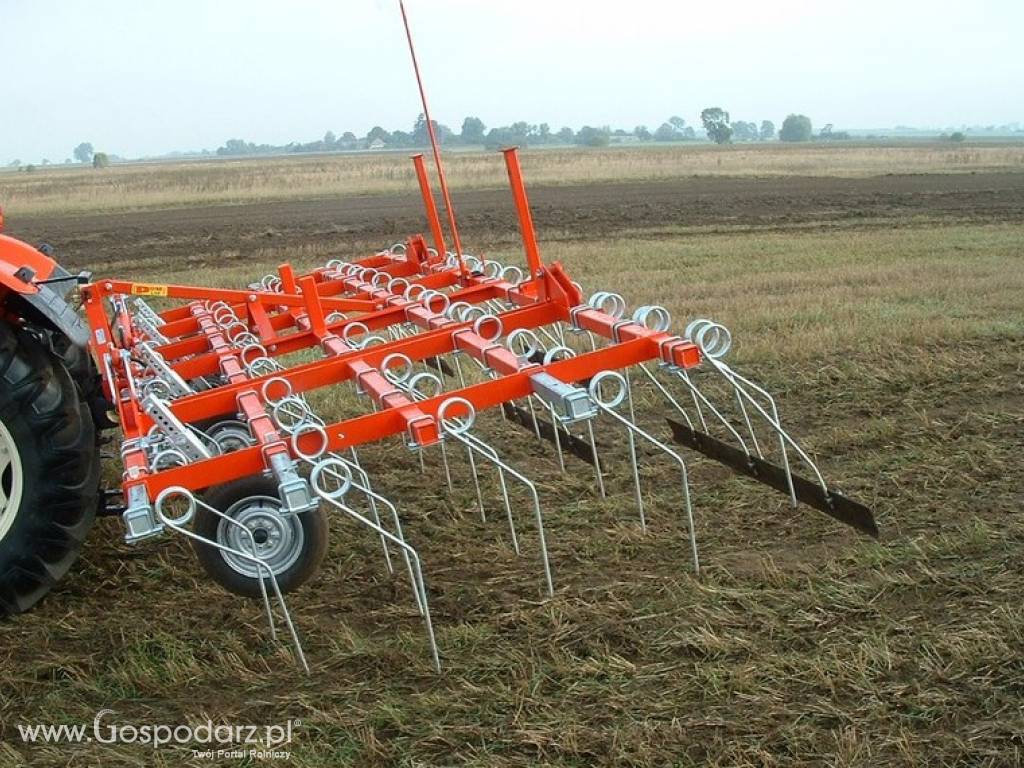 Kolejną propozycją może być zabawa „zakładamy uprawę roślin”Rodzic może zaproponować dziecku posianie lub posadzenie jakieś rośliny np. ( rzeżuchę ;ub słonecznik ). Przypomnienie, czego rośliny potrzebują do wzrostu i rozwoju ( wody, dobrego nasłonecznienia, ziemi)Dla chętnych!w załączniku dwie karty pracy dla utrwalenia wiadomości z budowy roślin na przykładzie słonecznika.LUB wykonanie ćwiczeń cz.3 str. 45a i 45b - przypomnienie cyklu rozwoju roślin, zaznaczenie kolejności,